Hier sind eine Reihe von Verständnisfragen zum Film ...                                       Name:_________________________Beschreibe den VersuchWelche Funktion hat das Wasser in der Colaflasche?Auf welche Weise wurde die chemische Reaktion gestartet?Welche Stoffe haben miteinander reagiert?AKKappenberg
 RaketeA13AKKappenbergmit FeuerzeuggasA13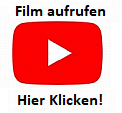 